Podklady k samostudiu z důvodu uzavření základních škol na dobu 30. března – 8. dubna 2020 – 5.BGoogle učebnaKurz ČJ třídy 5.B v google učebně je pod kódem: j77owez Kurz Mat třídy 5.B v google učebně je pod kódem: iea7du4Kurz AJ třídy 5.B v google učebně je pod kódem: fi4tm6c (Květa Dytrychová)Kurz AJ je v google učebně pod kódem: abx3apg (Bc. Lucie Fricová)Kurz NS (VL, Př) je v google učebně pod kódem: h5hxwtkKurz ICT je v google učebně pod kódem: tfekh46 (Bc. Jakub Fric)Kurz ICT je v google učebně pod kódem: nfgltde (Mgr. Michaela Blažková)Český jazyk a literatura – učitel: Mgr. Michaela Blažková                  kontakt: Michaela.Blazkova@zshajeslany.cz         Vybraná cvičení z předchozích pokynů na období 16. – 27. 3. pošli vyfocená či oskenovaná na e-mail nebo vyplněním v Google Učebně vyučující ke kontrole: PS 28/6, 7; uč. 132/1, 132/4.Skloňování číslovek dvě, obě, tři, čtyři, pět; SlovesaUčebnice ústně: 137/1 + žluté tabulky na str. 138 (skloňování číslovek dva, dvě, oba, obě), str. 139 – žluté tabulky, 143/2, 145/1 Přečti si text a prostuduj žlutou tabulku na str. 146 (z velké části opakování z minulých ročníků), 148/1 a, 149 – žluté tabulky, 150/4Učebnice písemně: 138/1 a – do sešitu vypsat pouze slovní spojení (např. s dvěma sestrami, od dvou hodin), 139/2 – vypsat pouze slovní spojení (např. se dvěma/třemi kamarádkami, o dvou/třech/pěti dětech), 144/2 celé, 144/3a – vypiš do sešitu chybnou větu se správným tvarem číslovky147/2 Připrav si 30 lístečků, na které napíšeš všech 30 slovesných tvarů ze cvičení 145/1 (jsou podtržené/20/, kromě 2. odstavce – ty musíš najít/10/). Zkus je skládat do sloupců podle zadání b – e a podle cv. 3. Potom je založ do obálky – budeme s nimi pracovat i později.149/3 – přepiš do sešitu 1. odstavec textuPS s. 29, 30/1, 30/2 (vzpomeň na žlutou tabulku na s. 149)Na e-mail nebo vyplněním v Google učebně vyučující pošli ke kontrole: PS 29/3, 30/2; uč. 139/2, 149/3.Sloh – Vypravování Učebnice ústně: Přečti si text na str. 158-159, potom se seznam s tím, co je vypravování (žlutý obdélník), 159/2, 160/9 a, bPísemně:Zápis do sešitu (Sloh):Vypravování- základem je děj, nějaký příběh- převažují slovesa v min. čase- oživujeme slovesy v přít. čase, přímou řečí- 3 části: úvod, stať, závěrPřidej odpověď na otázky 159/5, 6.ČteníČítanka: Přečti si pohádku Popelka (156-162), střídej hlasité a tiché čtení, ústně zkus odpovědět na otázky za textem. Prostuduj také základní informace o pohádce ve žluté tabulce na str. 162. Pokračuj ve čtení oblíbené knížky.Zápis do sešitu (Čtení):Pohádka - žánr lidové slovesnosti- psána prózou- vystupují v ní nadpřirozené bytosti, kouzelné předměty- dobro vítězí nad zlem- dělíme je na lidové (neznáme autora – vyprávěny ústně) a autorské (umělé)Anglický jazyk – učitel: Květa Dytrychová                                    kontakt: Kveta.Dytrychova@zshajeslany.cz                                                              Projekt – Můj volný časNa čtvrtku (formát A4 nebo A3) zpracujete Váš volný čas (kroužky, sportovní činnosti, poslech hudby, čtení knih, kreslení, apod.). Můžete ho zpracovat jako komiks (formou bublin) nebo jen nakreslit obrázky a popsat dané činnosti (I play football).Projekt můžeš zpracovat i jako koláž. Použijte dny v týdnu, popř. roční období, věty pište v přítomném čase prostém. Po obnovení školní výuky přines projekt do školy, bude klasifikován.Zopakujte si slovní zásobu 4. lekce.Kdo dosud nedokončil, dokončí cvičení v učebnici ve 4. lekci ( str. 49/ Hudba – Přečíst, přeložit a naučit se hudební nástroje. Učebnice str. 50/ opakování 4. lekce – cvičení 1, 2, 3 vypracovat do školního sešitu, cvičení 4 děti poslouchat nemohou, ale podle textu 4b vytvoří podobný text o sobě -nejprve ústně, potom písemně do školního sešitu).Pracovní sešit – dodělejte všechna cvičení, která Vám chybí.Zopakujte si tvoření přítomného času prostého (kladná věta, zápor i otázka, krátká odpověď). Kdo má možnost, může pro opakování použít následující odkazy:a) přítomný čas prostý – oznamovací větyhttps://www.youtube.com/watch?v=pehB3Lu2BxMb) přítomný čas prostý – záporhttps://www.youtube.com/watch?v=M74PNAUZMAsc) přítomný čas prostý – otázky + Wh- questionshttps://www.youtube.com/watch?v=wV7clWospSAd) přítomný čas prostý – krátké odpovědi= (je vysvětlena vzadu v pracovním sešitě – strana 69-70)Kdo má možnost, může pro opakování a procvičování učiva využít následující stránky:1.stupeň – ANGLICKÝ JAZYK – NEJLEPŠÍ WEBOVÉ STRÁNKY PRO VÝUKU ONLINEUMÍME ANGLICKY: https://www.umimeanglicky.cz/ČTENÍ PSANÝCH PŘÍBĚHŮ SE ZVUKEM : https://www.storyplace.org/PLNÁ KNIHOVNA PŘÍBĚHŮ SE ZVUKEM: https://www.commonlit.org/en/textsPOSLECHOVÁ CVIČENÍ S TEXTEM: http://www.elllo.org/POSLECHOVÁ CVIČENÍ S TEXTEM: http://englishspeak.com/UČENÍ HROU: https://www.gamestolearnenglish.com/DUOLINGO: https://www.duolingo.com/ANGLICKÉ PÍSNIČKY: https://www.youtube.com/user/SuperSimpleSongs/videosVYTVÁŘENÍ KOMIKSŮ: https://www.storyboardthat.com/storyboard-creatorINTERAKTIVNÍ PRACOVNÍ LISTY: https://www.liveworksheets.com/worksheets/en/English_as_a_Second_Language_(ESL)ONLINE SLOVNÍK: https://bab.la/VÝUKA ANGLIČTINY NA MĚSÍC ZDARMA: https://www.englishme.cz/PROCVIČOVÁNÍ HRAVOU FORMOU  https://www.skolasnadhledem.cz/profil/1-stupen/804-anglicky-jazykANGLICKÁ GRAMATIKA http://anglina.unas.cz/easy-english/ Anglický jazyk – učitel: Bc. Lucie Fricová                 kontakt: Lucie.Fricova@zshajeslany.czProjekt – Můj volný časNa čtvrtku (formát A4 nebo A3) zpracujete Váš volný čas (kroužky, sportovní činnosti, poslech hudby, čtení knih, kreslení, apod.). Můžete ho zpracovat jako komiks (formou bublin) nebo jen nakreslit obrázky a popsat dané činnosti (I play football).Projekt můžeš zpracovat i jako koláž. Použijte dny v týdnu, popř. roční období, věty pište v přítomném čase prostém. Po obnovení školní výuky přines projekt do školy, bude klasifikován.Zopakujte si slovní zásobu 4. lekce.Kdo dosud nedokončil, dokončí cvičení v učebnici ve 4. lekci ( str. 49/ Hudba – Přečíst, přeložit a naučit se hudební nástroje. Učebnice str. 50/ opakování 4. lekce – cvičení 1, 2, 3 vypracovat do školního sešitu, cvičení 4 děti poslouchat nemohou, ale podle textu 4b vytvoří podobný text o sobě -nejprve ústně, potom písemně do školního sešitu).Pracovní sešit – dodělejte všechna cvičení, která Vám chybí.Zopakujte si tvoření přítomného času prostého (kladná věta, zápor i otázka, krátká odpověď). Kdo má možnost, může pro opakování použít následující odkazy:a) přítomný čas prostý – oznamovací větyhttps://www.youtube.com/watch?v=pehB3Lu2BxMb) přítomný čas prostý – záporhttps://www.youtube.com/watch?v=M74PNAUZMAsc) přítomný čas prostý – otázky + Wh- questionshttps://www.youtube.com/watch?v=wV7clWospSAd) přítomný čas prostý – krátké odpovědi= (je vysvětlena vzadu v pracovním sešitě – strana 69-70)Kdo má možnost, může pro opakování a procvičování učiva využít následující stránky:1.stupeň – ANGLICKÝ JAZYK – NEJLEPŠÍ WEBOVÉ STRÁNKY PRO VÝUKU ONLINEUMÍME ANGLICKY: https://www.umimeanglicky.cz/ČTENÍ PSANÝCH PŘÍBĚHŮ SE ZVUKEM : https://www.storyplace.org/PLNÁ KNIHOVNA PŘÍBĚHŮ SE ZVUKEM: https://www.commonlit.org/en/textsPOSLECHOVÁ CVIČENÍ S TEXTEM: http://www.elllo.org/POSLECHOVÁ CVIČENÍ S TEXTEM: http://englishspeak.com/UČENÍ HROU: https://www.gamestolearnenglish.com/DUOLINGO: https://www.duolingo.com/ANGLICKÉ PÍSNIČKY: https://www.youtube.com/user/SuperSimpleSongs/videosVYTVÁŘENÍ KOMIKSŮ: https://www.storyboardthat.com/storyboard-creatorINTERAKTIVNÍ PRACOVNÍ LISTY: https://www.liveworksheets.com/worksheets/en/English_as_a_Second_Language_(ESL)ONLINE SLOVNÍK: https://bab.la/VÝUKA ANGLIČTINY NA MĚSÍC ZDARMA: https://www.englishme.cz/PROCVIČOVÁNÍ HRAVOU FORMOU  https://www.skolasnadhledem.cz/profil/1-stupen/804-anglicky-jazykANGLICKÁ GRAMATIKA http://anglina.unas.cz/easy-english/ Matematika – učitel:   Ing. Tereza Krulikovská                       kontakt: Tereza.Krulikovska@zshajeslany.cz                       Zaslat na e-mail vyučujícího foto řešení úlohy z geometrie str. 38, cvičení 6.str. 41, cvičení 11., str. 41, cvičení 13. Zaslat na e-mail vyučujícího slovní odpovědi.str. 42, cvičení 4, str. 42, cvičení 5. Zaslat na e-mail vyučujícího slovní odpovědi.Dokončit zadanou práci. Zadání úkolů viz webové stránky školy. Sčítání desetinných čísel. Prostudovat teorii na straně 48. Procvičování: strana 48, cvičení: 2, 3, 4. Vypracovaná cvičení vyfotit a zaslat na e-mail vyučujícího. Odčítání desetinných čísel. Prostudovat teorii na straně 50. Procvičování: strana 50, cvičení: 2, 3, 4. Vypracovaná cvičení vyfotit a zaslat na e-mail vyučujícího.Pozn.: on-line procvičování desetinných číselhttps://www.umimematiku.cz/cviceni-desetinna-cislahttp://www.onlinecviceni.cz/exc/pub_list_exc.php?id=2122&action=show#selidMatematické hry a hlavolamy rozvíjejí logické myšlení, zkus najít řešení a zadej úlohy rodičům a sourozencům. Více úloh najdeš na https://hadanky-a-hlavolamy.webnode.cz/logicke-ulohy-sirky/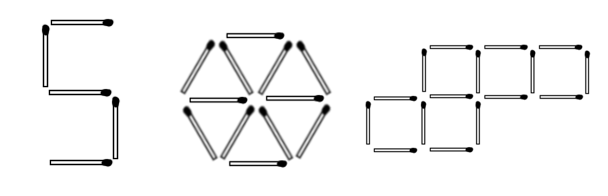 Na obrázku vidíte ze sirek napsanou číslici pět. Dokážete přemístit sirky tak, aby vznikla číslice šestnáct? Přemístit můžete libovolný počet sirek, ale žádnou nesmíte rozlomit. Na obrázku vidíte šest rovnoramenných trojúhelníků složených ze sirek. Vašim úkolem je přesunout přesně čtyři sirky (ne méně ani více) tak, abyste udělali pouze tři rovnoramenné trojúhelníky. Podmínky: musíte použít všechny sirky (není možné nějakou sirku odstranit). Sirky není možné lámat.V této logické úloze vidíte celkem 5 čtverců složených ze sirek. Vašim úkolem je přemístit dvě sirky tak, aby vznikly pouze 4 čtverce. Podmínky: musíte použít všechny sirky (není možné nějakou sirku odstranit). Čtverce musí být stejně velké.Náš svět – učitel: Mgr. Michaela Blažková                  kontakt: Michaela.Blazkova@zshajeslany.cz                                                    Vlastivěda – Oceány a světadíly (orientace na mapě)Ústně: Pročti si str. 37-39 v učebnici, zaměř se na mapu na str. 37. Měl/a bys umět ukázat jednotlivé světadíly a oceány na slepé mapě. Procvičit můžeš zde: https://www.youtube.com/watch?v=tesg67-8SMQ http://rysava.websnadno.cz/vlastiveda_5.roc/svetadily.htm.Písemně: uč. str. 36 – opakování – Krátké odpovědi zapiš zezadu do sešitu. Pošli vyfocené či oskenované odpovědi  na e-mail nebo vyplň v Google učebně vyučující ke kontrole.Udělej si zápis do sešitu – ze str. 37 vypiš tučně vyznačené.Další zápis (možno také vytisknout a nalepit):SvětadílyAsienejvětší a nejlidnatějšíHimaláj - nejvyšší pohoří světa (Mount Everest - nejvyšší hora pohoří i světa)Arabský poloostrov - největší poloostrov světaAfrikanejchudší světadílpouště - na většině území (Sahara - největší), tropické deštné lesy, savanyKilimandžáro - nejvyšší hora Afriky Severní a Jižní AmerikaKontinent Amerika se dělí na 2 světadíly – Severní Ameriku a Jižní Ameriku.pohoří AndyK S. Americe patří Grónsko - největší ostrov světa.V J. Americe řeka Amazonka - nejdelší řeka světa a největší tropický deštný les na světě.Antarktidakolem jižního póluvětšinu pokrývá ledovec, není trvale obydlenatučňák císařský Austrálienejmenší světadílkolem hodně ostrovů, např. Nový ZélandPřírodověda – Svalová soustava, KůžePročti si učebnici str. 55 – 56, pozorně prostuduj také obrázky. Možno procvičit zde: http://rysava.websnadno.cz/prirodoveda_5.roc/svaly.htmhttp://rysava.websnadno.cz/prirodoveda_5.roc/kuze.htmPraktický úkol: uč. s. 55 (procvičení obličejových svalů), dále zkus po zahřátí (běh na místě s vysokými koleny) a protažení svalů (např. lýtkový sval protáhneš pomocí hlubokého předklonu ke špičkám nohou) posílit břišní svalstvo (např. sed lehy) či stehenní svaly pomocí dřepů.Zápis do sešitu:Svalová soustavapohyb – zkracování a prodlužování jednotlivých svalůsvaly dělíme na ovladatelné (např. stehenní sval) a neovladatelné (např. srdeční sval) vůlíprevence: zahřátí a protažení před sportem, pestrá strava (bílkoviny), posilování svalůKůževnější ochrana tělaudržuje tělesnou teplotu (potní žlázy)hmatová tělískavyrůstají z ní vlasy, chlupy, nehty, …udržování čistoty, krémy, strava bohatá na vitamin A (mrkev, špenát) a B (droždí, obiloviny)Informatika – učitel: Mgr. Michaela Blažková                  kontakt: Michaela.Blazkova@zshajeslany.cz                                                    Informatika – učitel:   Bc. Jakub Fric                                  kontakt: Jakub.Fric@zshajeslany.cz                                                                                     Práce s textovým editorem: Zadání nalezneš: http://old.zsdobrichovice.cz/ukoly/informatika/word.htmPracovní listy a úlohy pro menší → 3. Stáhni si soubor zarovnavani.doc a proveď zadané úkoly. (Postup je zde.) Vypracovaný soubor zaslat na e-mail vyučujícího.Vytvoř příběh - komiks. Vyberte si z následujících témat: Škola doma, Život na jiné planetě, Moje vysněné prázdniny. Kdo má možnost, může vytvořit komiks na počítači, použij odkaz : https://www.storyboardthat.com/cs/storyboard-creatorKdo nemá možnost práce na počítači: nakreslit komiks na papír (libovolný formát, tužka, pastelky, fixy apod.).Zápis do sešitu: Pravidelná údržba počítačových systémů by měla zahrnovat: Aktualizace operačního systému - snižuje riziko zhroucení počítačového systému.Aktualizace antivirových systémů - snižuje riziko nákazy virem.Kontrola zálohování dat. Obnovení dat ze zálohy může být poslední nadějí na záchranu dat. Defragmentace disku, odstranění nepotřebných souborů. Pravidelné odstranění dat z koše.Kontrola organizace dat v počítači.Hudební výchova – učitel: Bc. Barbora Nepilová           kontakt: Barbora.Nepilova@zshajeslany.czPoslech: Bedřich Smetana – Proč bychom se netěšili (https://www.youtube.com/watch?v=Na6piObEzws)Otázky k poslechu (ústně): 1. Poslouchej tuto hudbu se zavřenýma očima; co si představuješ?2. Jakou náladu měl asi skladatel, když psal tuto hudbu?3. Jaké hudební nástroje jsou ve skladbě slyšet?4. Jsou ve skladbě nějaké vokály? Zda ano, jaké hlasy ve skladbě slyšíš?5. Co vše víš o hudebním skladateli B. Smetanovi (život a díla)?Výtvarná výchova – Mgr. Michaela Blažková                  kontakt: Michaela.Blazkova@zshajeslany.cz                                                    Kostra. Zopakuj si učivo z přírodovědy. Sestav (ideálně na barevný podklad, aby výtvor vynikl) zjednodušenou lidskou kostru z vatových tyčinek do uší. Tyčinky můžeš libovolně střídat dle potřeby. Kostra může být v pohybu. Lebku nalep z bílého papíru. (Pokud potřebuješ inspiraci, stačí zadat do internetového vyhledávače „kostra z tyčinek“.)Velikonoční zápich. Vytvoř si libovolnou výtvarnou technikou velikonoční zápich do osení či květináče (vejce, zajíček, kuřátko). Pracovní výchova – Mgr. Michaela Blažková                  kontakt: Michaela.Blazkova@zshajeslany.cz                                                    Příprava jednoduchého pokrmu. Připrav jednoduché jídlo, sepiš na papír recept (ingredience, pomůcky a postup/obrázkový postup), doplň obrázkem. Přípravu jídla můžeš také nafotit, recept pak sepsat na počítači a doplnit vlastními fotografiemi a odeslat své paní učitelce na e-mail. Výsev osení. Pokud máš možnost, zkus si zasít osení. Případně můžeš vyzkoušet výsev hrachu, řeřichy apod.Tělesná výchova – Bc. Jakub Fric                                  kontakt: Jakub.Fric@zshajeslany.cz                                                                                     Zacvič si z doma podle následujícího videa. https://www.youtube.com/watch?v=jzeEq7YiEvs .Připrav si cvičení na běžeckou atletiku (min. 7 cviků) a udělej stručný popis cviku. Jako pomůcku můžeš využít předešlé video nebo následující odkazyhttps://www.svetbehu.cz/bezecka-abeceda-zakladni-znalost-kazdeho-bezce/https://www.youtube.com/watch?v=WYd_4WU6vWoZadání pro žáky, kteří nemají možnost připojení na internetUdělej si doma rozcvičku (min 2x za týden 15 – 20 min)Pro všechny:Zapiš si do deníku/bloku v jaké dny jsi cvičil a jak dlouhoZkus se zamyslet k čemu je dobrý pohyb pro život a napiš o tom svoji úvahu. (pouze krátkou úvahu)